学生竞赛获奖近三年学生围绕智慧交通专业领域开展创新创业教育成效显著，大学生在学科竞赛、发明专利、科学发明等方面不断取得新成果，申报发明专利10余项，其中授权7项，进入实审1项，受理3项，详见表1。参加各种技能和科技竞赛活动，获省部级及以上学科竞赛奖励11项，其中国家级奖项8项，详见表2。表1  学生在智慧交通专业领域近三年申报发明专利统计表表2  学生在智慧交通专业领域近三年参加学科竞赛获奖情况统计表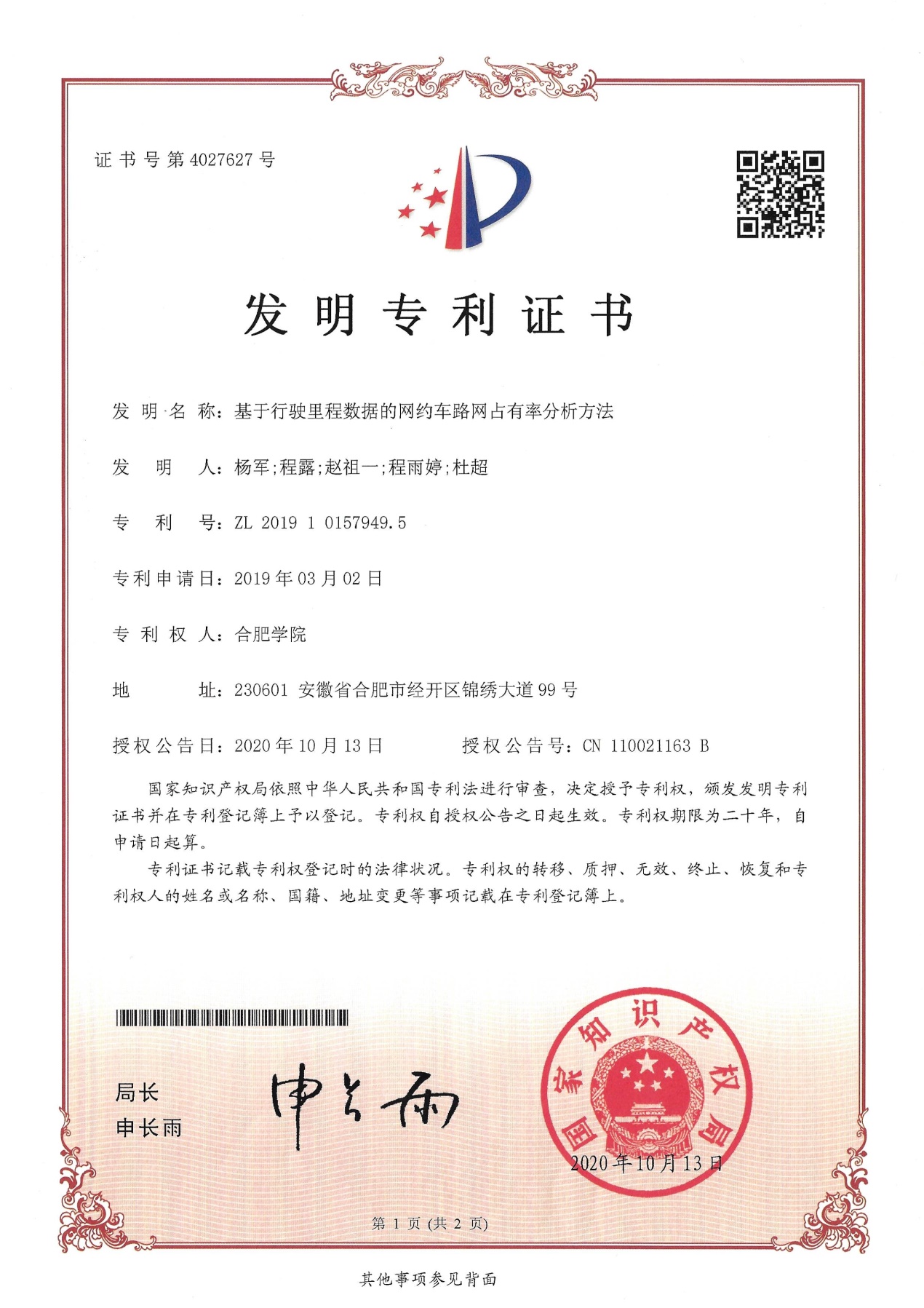 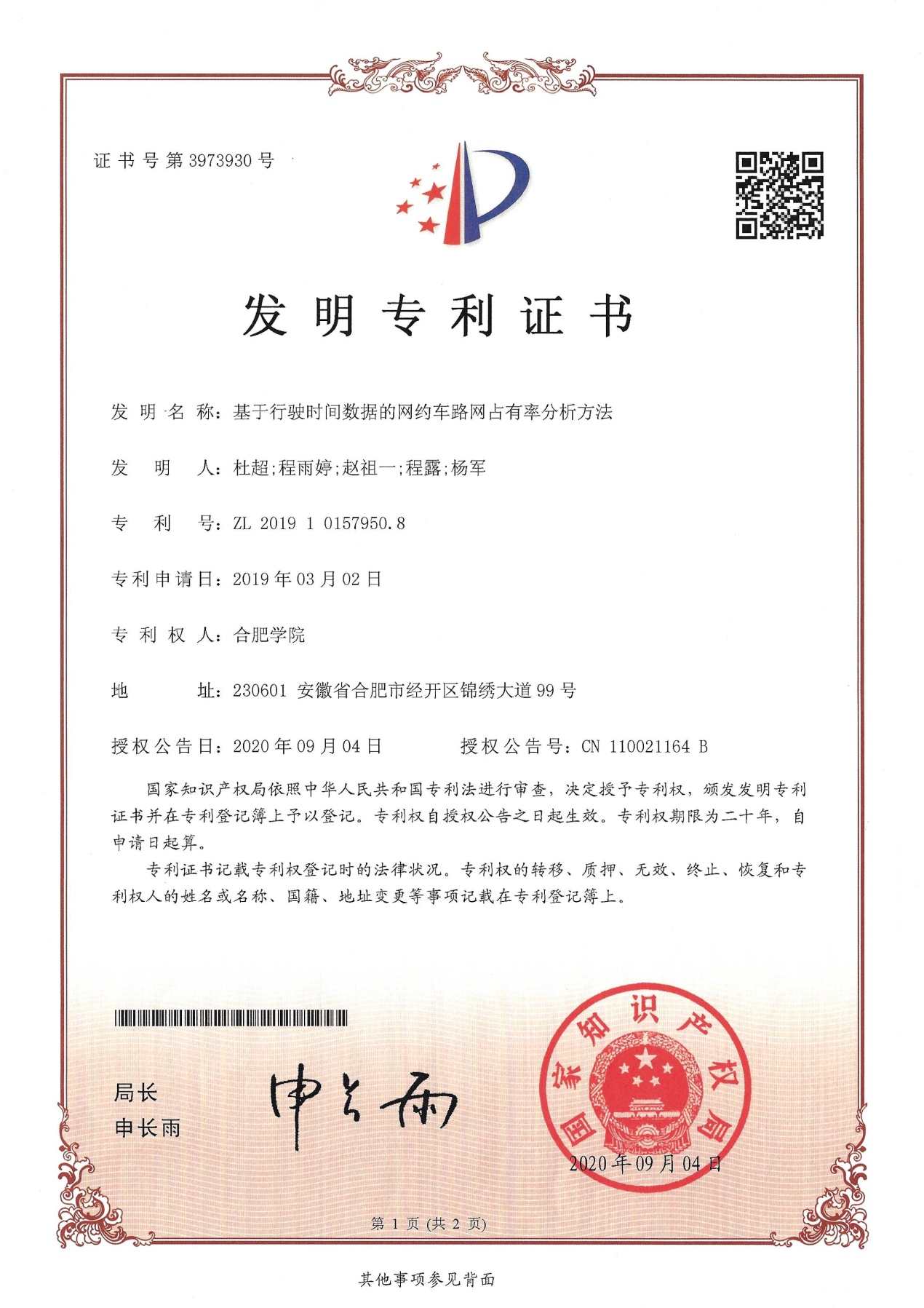 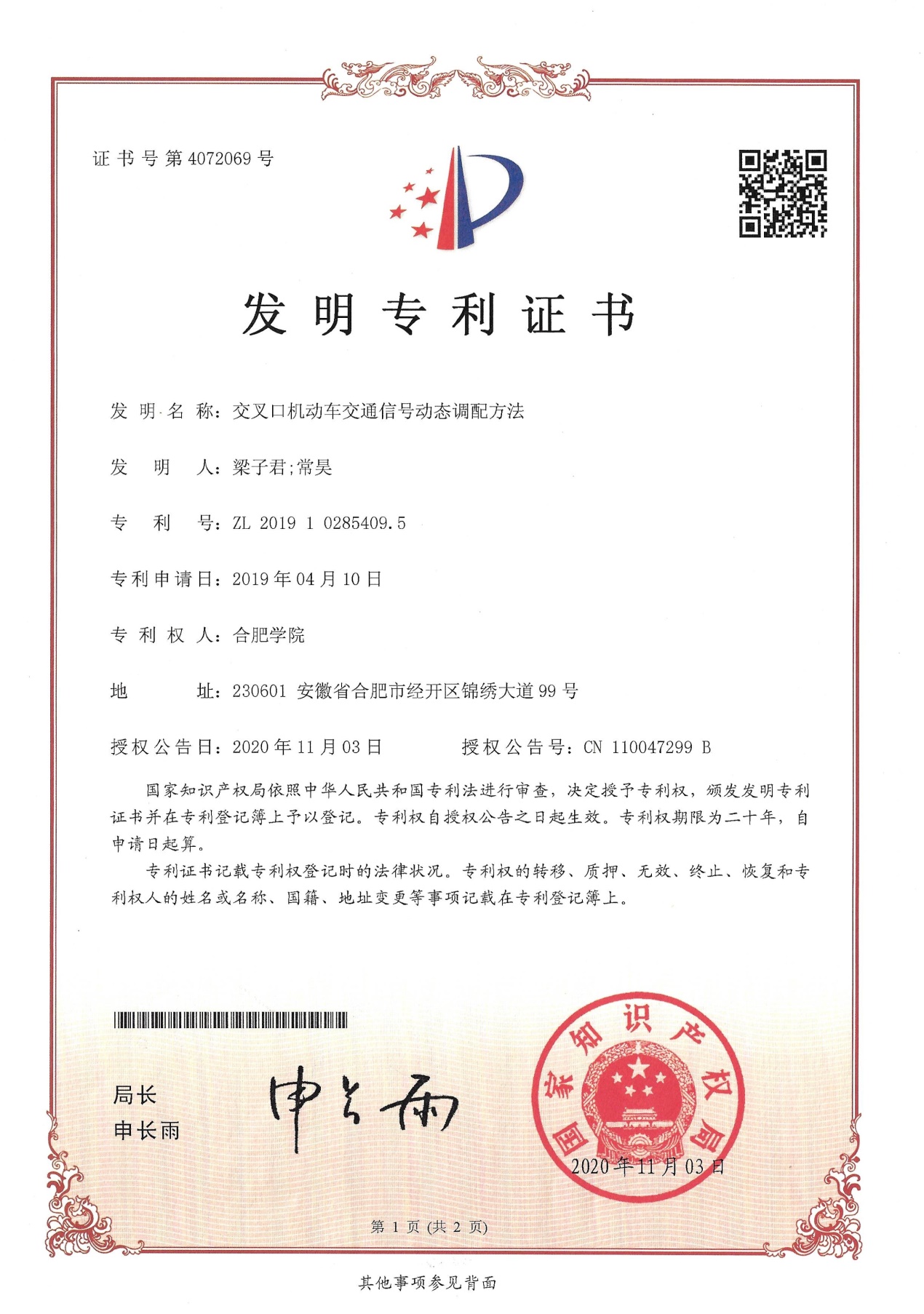 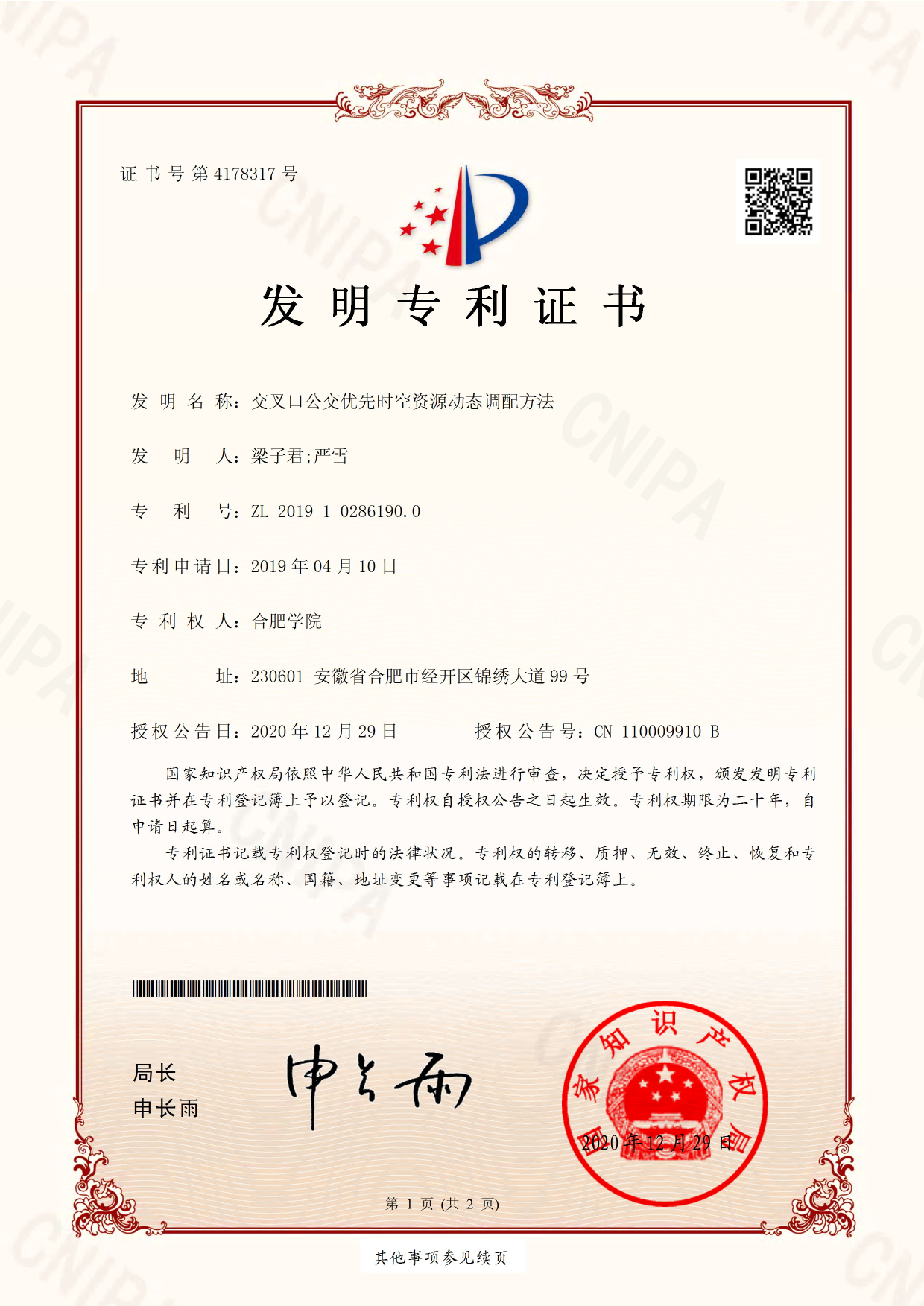 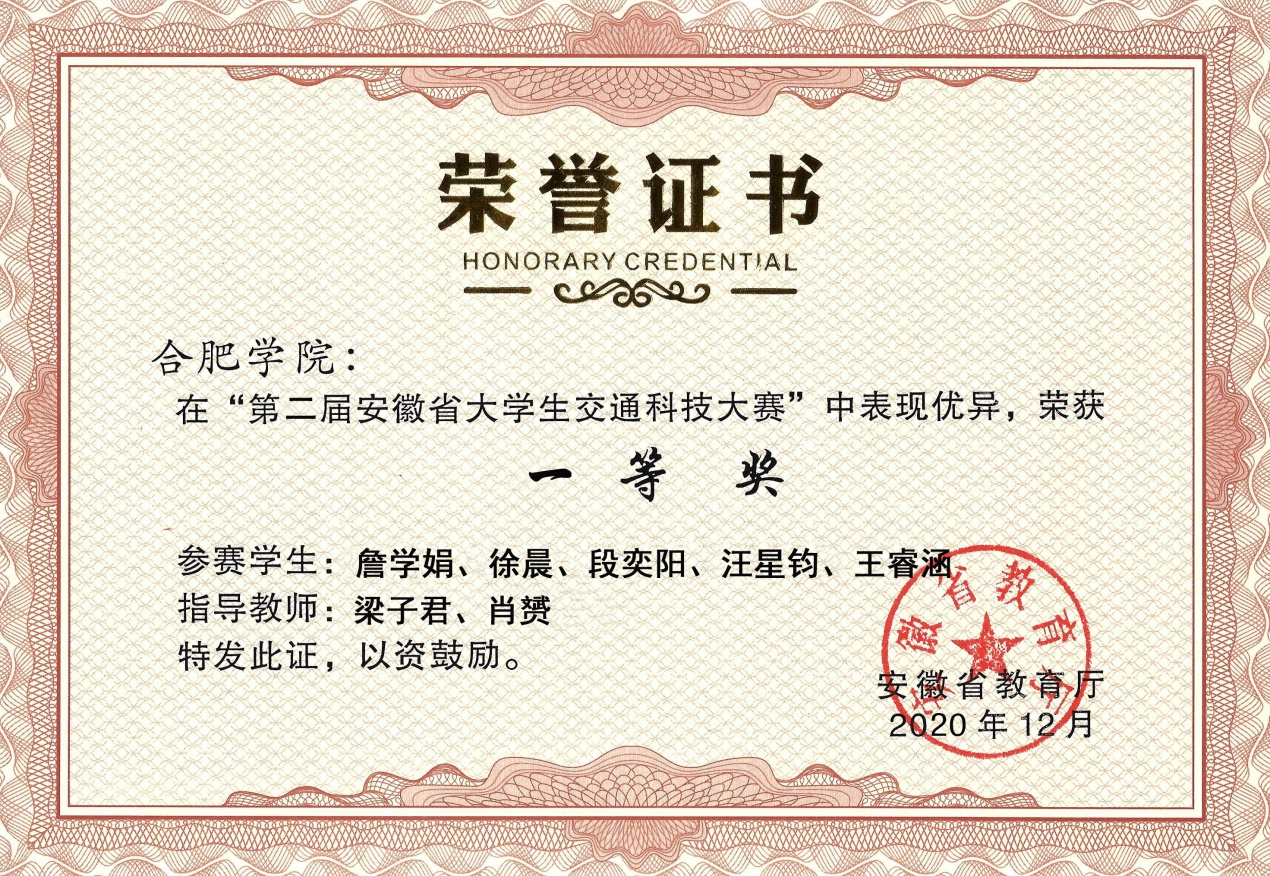 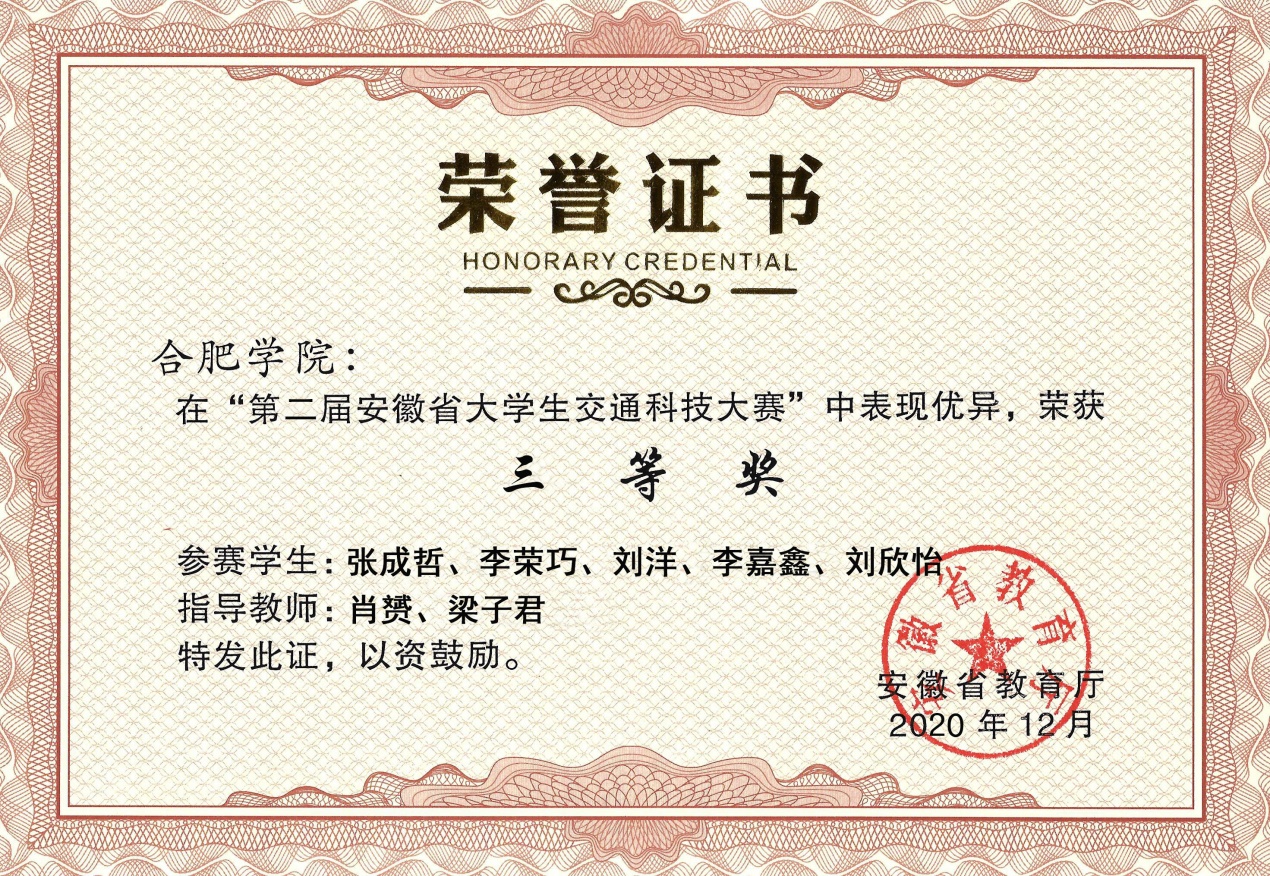 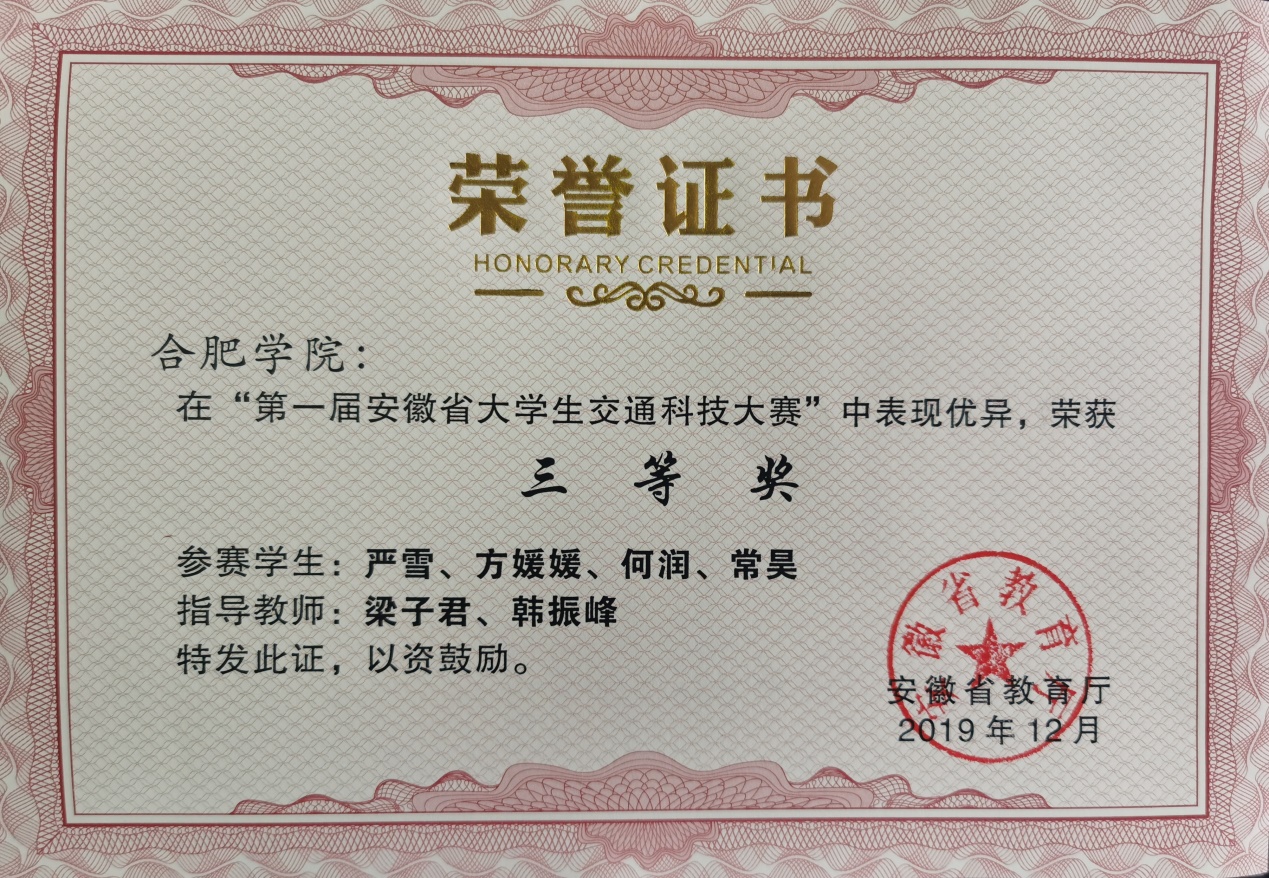 序号专利名称专利号参与学生申报时间当前状态1基于行驶里程数据的网约车路网占有率分析方法201910157949.5杨军、杜超、程露、程雨婷、赵祖一2019授权2基于行驶时间数据的网约车路网占有率分析方法201910157950.8杜超、杨军、程露、程雨婷、赵祖一2019授权3交叉口机动车交通信号动态 调配方法201910285409.5常昊2019授权4交叉口左转待行车辆实时优化控制方法201910286156.3王腾飞、常昊2019授权5交叉口公交优先时空资源动态调配方法201910286190.0严雪2019授权6交叉口行人与非机动车过街信号自动感应控制方法201910286187.9何润、方媛媛2019授权7交叉口控制时段与相位配时设计及闭环校验方法202010000746.8孔微、胡嫣然、杨军、周伟华 2020实审8一种基于多维指标的干线绿波智能诊断模型202110097840.4孔微、杨军2021受理9一种动态调整左转专用车道和左转专用相位的控制方法202110328271.X孔微、杨军、詹学娟2021受理10一种基于雷视监测的路口车辆加塞预警及管控方法202110328267.3杨军、孔微2021受理序号竞赛名称获奖级别获奖人时间1第十一届“高教杯”全国大学生成图技术与产品信息建模创新大赛国家一等奖胡明明20182第十届“高教杯”全国大学生成图技术与产品信息建模创新大赛国家一等奖王伟20173全国高等院校工程造价技能及创新竞赛国家一等奖李光辉20174第十二届“高教杯”全国大学生成图技术与产品信息建模创新大赛国家二等奖彭明珠20195第十二届全国周培源大学生力学竞赛（安徽赛区）国家三等奖赵雅慧20196第十二届全国周培源大学生力学竞赛（安徽赛区）国家三等奖徐李君20197第十二届全国周培源大学生力学竞赛（安徽赛区）国家三等奖翟秋萍20198全国高等院校工程造价技能及创新竞赛国家二等奖刘晨20179第十二届“高教杯”全国大学生成图技术与产品信息建模创新大赛国家三等奖李涛201910第一届安徽省交通科技大赛省级二等奖杨军、程露、杜超、程雨婷、赵祖一201911第一届安徽省交通科技大赛省级三等奖严雪、何润、方媛媛、常昊201912第二届大学生安徽省交通科技大赛省级一等奖詹学娟、徐晨、段奕阳、汪星钧、王睿涵202013第二届大学生安徽省交通科技大赛省级三等奖张成哲、李荣巧 刘洋、李嘉鑫、刘欣怡2020